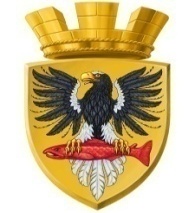 РОССИЙСКАЯ ФЕДЕРАЦИЯ КАМЧАТСКИЙ КРАЙП О С Т А Н О В Л  Е Н И ЕАДМИНИСТРАЦИИ ЕЛИЗОВСКОГО ГОРОДСКОГО ПОСЕЛЕНИЯ      от 22.12.2014                                                                                      № 1028-п                       г.ЕлизовоОб утверждении перечня обязательныхработ, перечня объектов их отбывания,перечня организаций, на которых они отбываются	Во исполнение требований Уголовно-исполнительного Кодекса Российской Федерации от 08.01.1997г. № 1-ФЗ (с изменениями и дополнениями), Кодекса Российской Федерации об административных правонарушениях  от 30.12.2001 № 195-ФЗ (в редакции от 24.11.2014), в соответствии с Федеральным Законом от 06.10.2003г. № 131-ФЗ «Об общих принципах организации местного самоуправления в Российской Федерации», Уставом Елизовского городского поселения        ПОСТАНОВЛЯЮ:	1. Утвердить на территории Елизовского городского поселения Перечень видов обязательных работ, объекты их отбывания в свободное от основной работы, службы  или учебы время, для лиц, привлеченных к уголовной и административной ответственности и которым назначено наказание в виде обязательных работ согласно приложению № 1. 2. Утвердить на территории Елизовского городского поселения Перечень предприятий, организаций и учреждений, на которых лица, привлеченные к уголовной и административной ответственности и которым назначено наказание в виде обязательных работ, отбывают обязательные работы  согласно приложению № 2. 3. Рекомендовать руководителям предприятий, организаций, учреждений, в которых лица  отбывают наказание в виде обязательных работ, организовать контроль за исполнением этими лицами определенных для них работ, за уведомление Филиала по Елизовскому району Федерального казенного учреждения «Уголовно-исполнительная инспекция» Управления Федеральной службы исполнения наказания  России по Камчатскому краю, Управления Федеральной Службы Судебных приставов по Камчатскому краю о количестве отработанных часов этими лицами или об уклонении ими  от отбывания наказания.Управлению делами администрации Елизовского городского поселения опубликовать (обнародовать) настоящее постановление в средствах массовой информации и разместить на сайте администрации Елизовского городского поселения в сети «Интернет».Настоящее постановление вступает в силу после его официального опубликования (обнародования) и распространяется на правоотношения, возникшие с 01 января 2015года.Постановление от 22.01.2014г. №37-п «Об утверждении перечня обязательных работ для осужденных к обязательным работам, перечня объектов их отбывания, перечня предприятий, на которых они отбываются» считать утратившим  силу  с 01 января 2015 года.			8. Контроль за исполнением настоящего постановления возложить на заместителя главы  администрации  Елизовского городского поселения В.И. Авдошенко.Глава администрации  Елизовского городского поселения                                                                       Л.Н. ШеметоваСОГЛАСОВАНО:Заместитель Главы Елизовского городского поселения:                                                         В.И. АвдошенкоРуководитель Управления жилищно-коммунальногохозяйства  администрации Елизовского городского поселения                                                         А.Н. ЛукьянченкоИ.о. руководителя Управления территориальногоразвития и тарифного регулированияЕлизовского городского поселения                                                                             В.В.КибиткинаРуководитель Управления делами администрации Елизовского городского поселения                                                         Т.С. НазаренкоНачальник  Филиала по Елизовскому району         ФКУ УИИ УФСИН России по Камчатскому  краю			         	                            М.А. БаутинаРуководитель УправленияФедеральной Службы Судебных приставов по Камчатскому краю                             			В.В. ЖеребятьевИсполнитель:Коваленко Л.Г., тел..7-26-83Управление территориального развитияи тарифного регулирования_______________________________________________________________Разослать: прокуратура, Управление делами, Управление территориального развития и тарифного регулирования, Управление жилищно-коммунального хозяйства, филиал по Елизовскому району ФКУ «Уголовно-исполнительная инспекция» УФСИН России по Камчатскому краю, Управление Федеральной Службы Судебных приставов  по Камчатскому краю, предприятия, организации, учреждения, указанные в приложении №2 к Постановлению  (12 экз.). Приложение № 1к постановлению администрацииЕлизовского городского поселенияот 22.12.2014 № 1028-пПЕРЕЧЕНЬвидов обязательных работ для лиц, которым назначено наказание в виде обязательных работ.1.Уборка помещений и территорий.2.Благоустройство, очистка и озеленение  территорий.3.Строительно-монтажные работы.4.Слесарные работы.5.Столярные работы.6. Плотничные работы.7.Земляные работы.8.Подсобные работы при строительстве и  ремонте жилья, объектов социально-культурного назначения.ПЕРЕЧЕНЬобъектов отбывания обязательных работ для лиц, которым назначено наказание в виде обязательных работ.1.Парки, скверы, аллеи, бульвары.2.Придомовые территории, общее имущество многоквартирных домов.3.Объекты инженерной инфраструктуры.4.Автомобильные дороги общего пользования местного значения.5.Кладбища.6.Места общего пользования зданий, сооружений, строений, находящихся в муниципальной собственности.7.Территории государственных и муниципальных учреждений.8.Строительные площадки многоквартирных  домов.9. Строительные площадки объектов строительных организаций.10. Строительные площадки и действующие объекты социальной сферы.Приложение № 2к постановлению администрацииЕлизовского городского поселенияот 22.12.2014 № 1028-пПЕРЕЧЕНЬпредприятий, организаций и учреждений, на которых лица, которым назначено наказание в виде обязательных работ, отбывают обязательные работы Наименование предприятия, организации, учрежденияАдрес, телефон1. УМП «Спецжилфонд»г. Елизово ул. В.Кручины 26а      тел. 6-12-902. МУП «Елизовское городское хозяйство»г. Елизово ул. Вилюйская 25    тел.7-12-05, 7-13-953.ООО УК «Елизовское жилищно-ком-мунальное хозяйство»г. Елизово ул. В.Кручины 19а тел. 6-16-33, 6-17-984. ООО «Город»г. Елизово ул. Вилюйская 29  тел.6-19-20, 6-18-475. ООО «Жилремстрой»г. Елизово ул. Лесная 14 тел.6-62-53, 6-61-046.ООО «Елизовская управляющая компания»г. Елизово ул. Магистральная 35 тел. 99-6-487.ООО «Омега»г. Елизово ул. В.Кручины 26а тел. 6-13-918.ООО «Прайд-ЛТД»г. Елизово пер. Тимирязевский,  9тел.6-54-729.ООО «УК Завойко»г. Елизово ул. Завойко 65 тел 8-924-689-88-9910.ООО «УК Новый город»г. Елизово ул. 40 лет Октября 10  тел. 8-914-625-53-5811.МБУ «Благоустройство г. Елизово»г. Елизово ул. Ленина  26 тел 7-29-3712.ОВД Елизовского муниципального районаг. Елизово ул. Завойко 22 тел. 6-15-69